Il presente verbale previa lettura, è stato approvato e firmato a termini di legge.CERTIFICATO DI PUBBLICAZIONE Si certifica che il presente verbale è stato affisso all’Albo Pretorio del Comune il giorno 10/02/2015 per la prescritta pubblicazione di quindici giorni consecutivi, ai sensi e per gli effetti di cui all’art. 124, comma 2 del D.lgs 267/2000.SETZU, lì 10/02/2015		            		            Il Segretario Comunale	        			       			      F.to Dr.Giorgio SogosCERTIFICATO DI ESECUTIVITA’ Si dichiara la presente copia conforme all’originaleSetzu il 10/02/2015Il Segretario ComunaleDr. Sogos Giorgio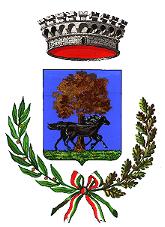 COMUNE DI SETZUPROVINCIA DEL MEDIO CAMPIDANOVERBALE DI DELIBERAZIONE DELLA GIUNTAN° 104 DEL 09.12.2014					        COPIAOGGETTO: APPROVAZIONE  RELAZIONE DI VALUTAZIONE  RISULTATI 2013 DEI RESPONSABILI DI SERVIZIO.L'anno DUEMILAQUATTORDICI addì NOVE del mese di DICEMBRE alle ore 10,00  nell’ufficio Comunale di Setzu, previo esaurimento delle formalità di convocazione prescritte dalla legge, si è riunita  e sono intervenuti i Signori:Assiste il Segretario Comunale Dott.  Giorgio Sogos; Assume  il Sindaco, Sig. ra ANNARITA COTZA, che dichiara aperta la seduta per la trattazione dell’oggetto sopra indicato.LA GIUNTA COMUNALEVisto il Decreto del Sindaco n° 7 del 04/02/2014 con il quale è stato nominato il nucleo di valutazione nelle persone dei Sig.ri: Casada MarisaPreso atto che il Presidente del succitato organismo ha trasmesso al Sindaco il verbale inerente la valutazione dei risultati dei responsabili delle posizioni organizzative per il riconoscimento della retribuzione di risultato per l’anno 2013;Preso altresi atto che dal verbale sopraccitato il nucleo ha rilevato che la valutazione generale dei titolari di posizione organizzativa è la seguente:AREA		 ESITO VALUTAZIONE		ESITO VALUTAZIONE      		Performance individuale  		Performance organizzativaTecnica		        100/100				         100/100Finanziaria               90/100				         90/100Ritenuto di dover procedere alla presa d’atto del suddetto verbale ed alla sua approvazione, nonché all’adozione dei relativi atti consequenziali;LA GIUNTA COMUNALEDi prendere atto che il nucleo di valutazione ha provveduto alle verifiche relative all’anno 2013 in merito all’attribuzione dell’indennità di risultato in favore dei responsabili delle posizioni organizzative, cosi come risulta dalla valutazione;Di attribuire l’indennità di risultato nella misura del 100%  in favore dei titolari delle posizioni organizzative Sig.ri  Zonca Roberta – Area Finanziaria, Amministrativa e Sociale e Porcu Valerio  - Area tecnica- Area personale.Di dichiarare il presente atto immediatamente esecutivo ai sensi di Legge.IL PRESIDENTEF.to Cotza Annarita _________________IL SEGRETARIO COMUNALEF.to Dr.Giorgio Sogos___________________PARERE DI REGOLARITA’ TECNICAArt.49 del D.lgs 267/2000PARERE DI REGOLARITA’ TECNICAArt.49 del D.lgs 267/2000PARERE DI REGOLARITA’ CONTABILEArt.49 del D.lgs 267/2000Servizio PersonaleServizio FINANZIARIO Il Responsabile del ServizioIng. Valerio PorcuF.to  Il Responsabile del ServizioIng. Valerio PorcuF.to Il Responsabile del ServizioF.to  Cognome / Nome              Qualifica Pres.Ass. COTZA ANNARITASINDACO Addari Tomaso      Assessore Pillitu Delfio      AssessorePalla Sandro       AssessoreCorona Marco      Assessore Totali 0401